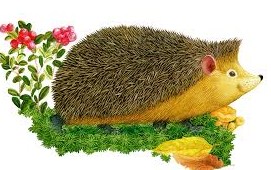 Приходилось ли вам слышать, как разговаривают между собою ежи? Наверное, никто не слыхал.А вот я слышал.Расскажу по порядку. Зимою и летом мы живём в Карачарове на берегу реки, в маленьком домике, со всех сторон окружённом лесом. Мы ходим в лес наблюдать и слушать, как живут и поют птицы, как расцветают лесные цветы, летают и ползают насекомые.Выходя по ночам на крыльцо полюбоваться на звёздное небо, послушать ночные звуки и голоса, я часто слышал, как кто-то пробегает в высокой траве под сиренью. Я зажигал электрический фонарик и видел убегавшего большого ежа. Ежей мы нередко видели по вечерам, когда закатывалось солнце: в поисках пищи они безбоязненно бродили вокруг нашего домика, подбирали крошки и то, что мы для них оставляли. Нередко ежи подходили к большой чашке с едою, из которой мы кормили наших собак — добродушного чёрного Жука и хитрую Белку. Обычно Белка начинала обидчиво и яростно лаять, а её флегматичный сын Жук отходил в сторонку и терпеливо молчал. Ежи забирались передними лапами в собачью чашку и, тихо пофыркивая, спокойно ели. Несколько раз я ловил ежей и приносил в дом. Они ничуть не боялись людей, спокойно бегали по комнатам и не пытались свёртываться в клубочек. Я выпускал их на волю, и они продолжали кормиться возле нашего домика, раздражая собак.Однажды в тёмную летнюю ночь я сидел в моей комнате за письменным столом. Ночь была тихая, лишь иногда с реки доносились лёгкие отдалённые звуки. В полной ночной тишине под полом вдруг послышались очень тихие незнакомые и приятные голоса. Голоса эти были похожи то ли на тихий разговор, то ли на шёпот пробудившихся в гнезде птенцов. Но какие же птенцы могли быть в подполье?.. И на мышиный писк, на злобный визг крыс не были похожи эти ласковые подпольные голоса. Я долго не мог понять, кто разговаривает у меня под полом. Через некоторое время я вновь услышал в подполье уже знакомый ласковый разговор. Там как бы беседовали между собою два загадочных, мне не знакомых существа.— Каково спят наши детки? — говорил один ласковый голос.— Спасибо, детки наши спят спокойно, — отвечал другой ласковый голос.И загадочные голоса замолкали.Я долго думал, кто так ласково разговаривает под моим письменным столом в подполье? “Наверное, там живут ежи, — подумал я. — Старый ёж приходит к своей ежихе и спрашивает у неё о маленьких ежатах”. Каждую ночь я слышал в подполье ежиные голоса и улыбался: так дружно разговаривали ёж и ежиха!Однажды вечером, когда за рекой закатывалось солнце, в открытое окно меня кликнул внук.— Дедушка, дедушка, — кричал он, — выходи скорее!Я вышел на крыльцо. Внук показал мне на спокойно прогуливавшееся по утоптанной дорожке целое семейство ежей. Впереди шёл старый большой ёж, за ним шла ежиха и маленькими комочками катились крохотные ежата. По-видимому, родители в первый раз вывели их из гнезда на прогулку. С тех пор каждый вечер старые ежи и ежата выходили гулять на дорожку. Мы оставляли для них в блюдце молоко. Ежата спокойно пили молоко вместе с котёнком, который у нас жил и подрастал.Так продолжалось несколько дней. Потом ежи ушли в лес, и мы их видели редко. По ночам они по-прежнему приходили к нашему домику, пили молоко и ели из собачьей чашки, но больше я не слышал в подполье ежиных ласковых голосов.Все видели и знают ежей. Это очень смирные и кроткие звери. Они никому не причиняют вреда и никого не боятся, Днём они спят, а ночью выходят на охоту. Они уничтожают вредных насекомых, воюют с крысами и мышами, загрызают ядовитых змей. На зиму они устраивают для себя под корнями деревьев маленькие удобные берлоги. На своих колючках они таскают в берлоги мягкий мох и сухие листья. На всю зиму ежи засыпают. Их маленькие сокрытые берлоги покрывают глубокие снежные сугробы, и ежи спокойно спят всю зиму. Просыпаются они ранней весной, когда в лесу сходит снег, выходят на охоту.Ежи скоро привыкают к людям и делаются ручными. В соседнем пионерлагере развелось целое стадо ежей. Каждую ночь они приходят из леса к пионерской столовой и лакомятся едою, которую оставляют для них пионеры. Там, где живут ежи, нет ни мышей, ни крыс.Когда-то и у меня жил ручной ёж. Днём он забирался в голенище валяного старого сапога, а ночью выходил на добычу. Я часто просыпался от мелкого топота и шума, который производил по ночам ёж. Два или три раза мне удалось наблюдать, как он ловит мышей. С необыкновенной быстротой ёж бросался на показавшегося в углу комнаты мышонка и немедленно с ним расправлялся. Признаться, он причинял мне много беспокойства, мешал по ночам спать и вёл себя нечистоплотно. Несмотря на все неприятности, мы очень подружились. Мне и моим гостям очень нравились некоторые ежиные смешные ухватки. Выходя из ночного убежища, он старательно обнюхивал и оглядывал каждую щёлку, подбирал на полу мелкие крошки. Было что-то уморительно смешное в его движениях, походке, в его маленькой мордочке, покрытой серыми волосами, в его маленьких чёрных и умных глазках.Иногда я клал его на стол и громко хлопал по доске ладонью. Ёж почти мгновенно свёртывался в колючий серый клубок. Долго оставался он неподвижным. Потом начинал медленно, тихо развёртываться. Из острых серых колючек показывалась маленькая смешная и недовольная мордочка. Он обнюхивался и оглядывался. На мордочке появлялось выражение прежнего добродушного спокойствия.О ежах написано и рассказано много. Рассказывают, как на ежей охотятся хитрые лисицы. Свернувшегося в колючий клубок ежа лисица тихонько скатывает с крутого берега в воду, где ёж быстро развёртывается, и лисица легко расправляется с ним. То же самое проделывают с ежами некоторые умные собаки.